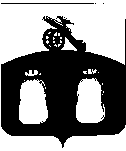           Собрание депутатов Бельского района             Тверской области РЕШЕНИЕВ соответствии с ч. 3 ст. 41 Федерального закона от 06.10.2003 № 131-ФЗ «Об общих принципах организации местного самоуправления в Российской Федерации», Собрание депутатов Бельского районаРЕШИЛО:1. Утвердить Положение об Отделе по делам культуры Администрации Бельского района в новой редакции (прилагается).2. Уполномочить заведующую отделом по делам культуры Администрации Бельского района Папченкову С.В. зарегистрировать Положение об Отделе по делам культуры Администрации Бельского района в новой редакции в налоговых органах в соответствии с действующим законодательством.3. Решение  Собрания депутатов Бельского района  от 27.02.2016г. №227 «Об утверждении Положения об Отделе по делам  культуры Администрации Бельского района в новой редакции»  считать утратившим силу.Глава района								    И.Ю. Петухова    22.12.2016г.                                                      г. Белый№ 136Об утверждении Положения об Отделе по делам культуры Администрации Бельского района в новой редакции